РЕШЕНИЕЗаслушав информацию председателя рабочей группы, созданной решением Городской Думы Петропавловск-Камчатского городского округа 
от 14.09.2018 № 230-р «О принятии в первом чтении проекта решения
о дополнительных мерах муниципальной социальной поддержки граждан, заключивших договор о целевом обучении за счет средств бюджета Петропавловск-Камчатского городского округа» Манойловой Т.Л., в соответствии с частью 12 статьи 59 Устава Петропавловск-Камчатского городского округа Городская Дума Петропавловск-Камчатского городского округа РЕШИЛА:1. Признать утратившим силу решение Городской Думы Петропавловск-Камчатского городского округа от 14.09.2018 № 230-р «О принятии
в первом чтении проекта решения о дополнительных мерах муниципальной социальной поддержки граждан, заключивших договор о целевом
обучении за счет средств бюджета Петропавловск-Камчатского городского округа».2. Настоящее решение вступает в силу со дня его подписания.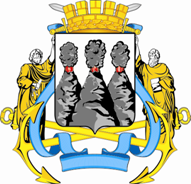 ГОРОДСКАЯ ДУМАПЕТРОПАВЛОВСК-КАМЧАТСКОГО ГОРОДСКОГО ОКРУГАот 20.03.2019 № 391-р19-я (внеочередная) сессияг.Петропавловск-КамчатскийО признании утратившим силу решения Городской Думы Петропавловск-Камчатского городского округа                                от 14.09.2018 № 230-р «О принятии                           в первом чтении проекта решения                              о дополнительных мерах муниципальной социальной поддержки граждан, заключивших договор о целевом
 обучении за счет средств бюджета Петропавловск-Камчатского городского округа»Председатель Городской ДумыПетропавловск-Камчатскогогородского округаГ.В. Монахова